AY24 (Cierre 31/07/2020 $ 4.815)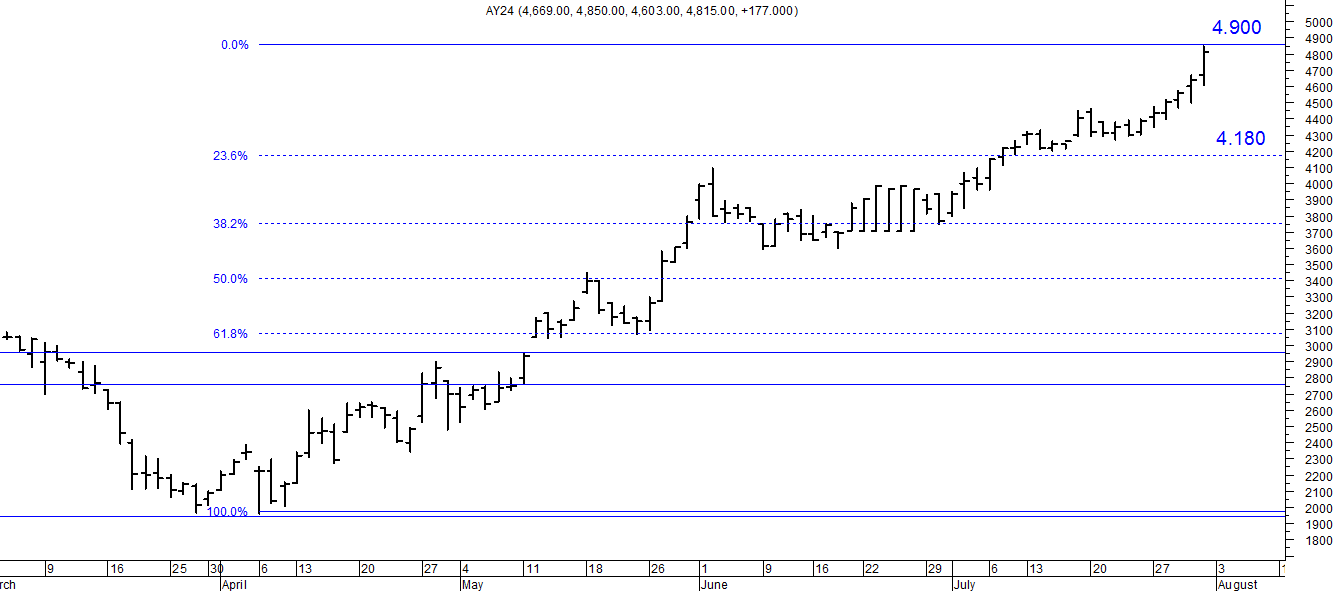 A la baja soporte en $ 4.180.A la suba resistencia en $ 4.900..AY24D (Cierre 31/07/2020 u$s 39.40)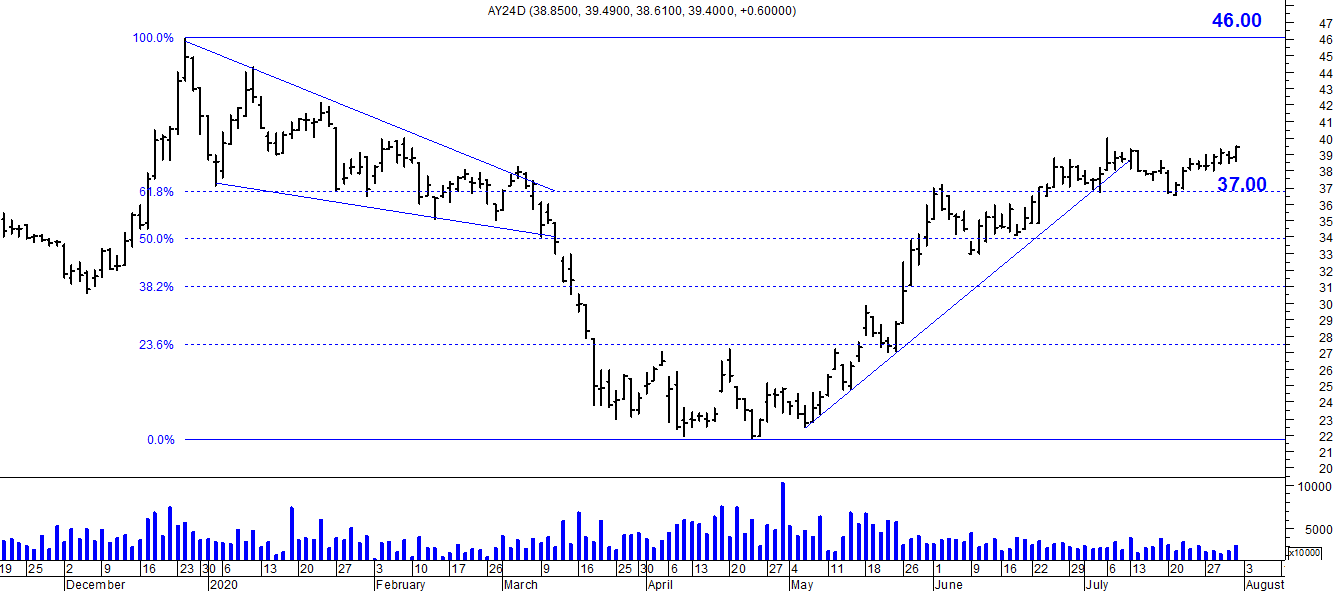 Resistencia us$ 46.00.Soporte en us$ 37.00.DICA (Cierre 31/07/2020 $ 8.450,00)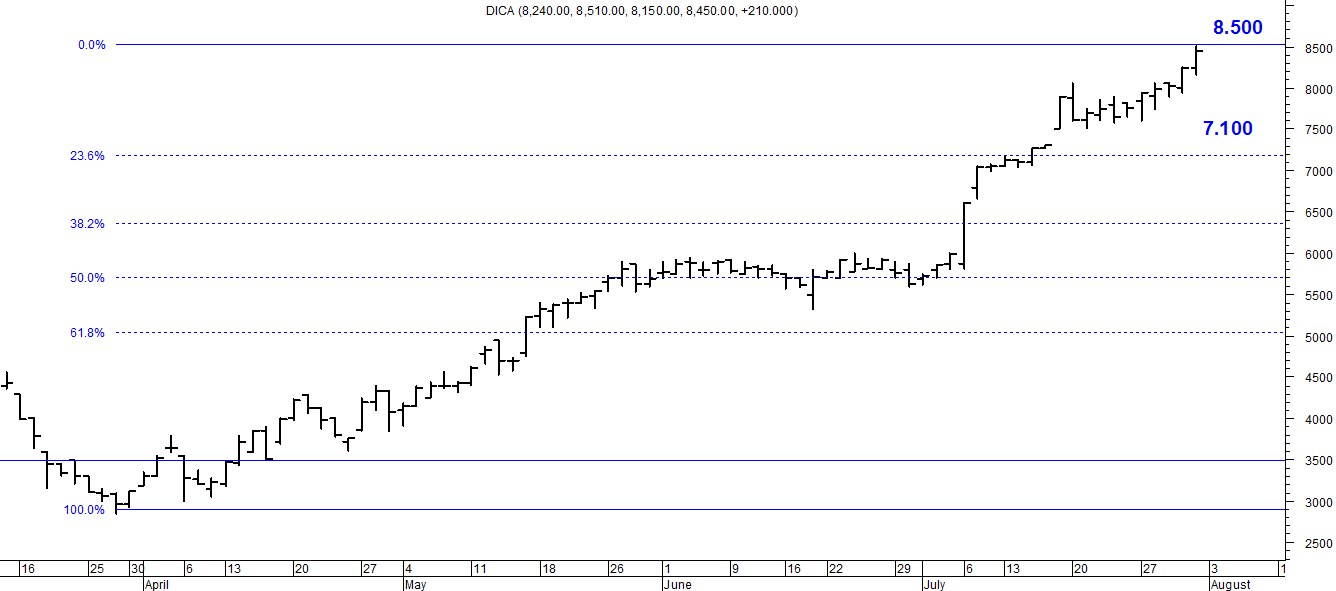 Soporte en $ 7.100.Resistencia $ 8.500.DICAD (Cierre 31/07/2020 us$ 69.20)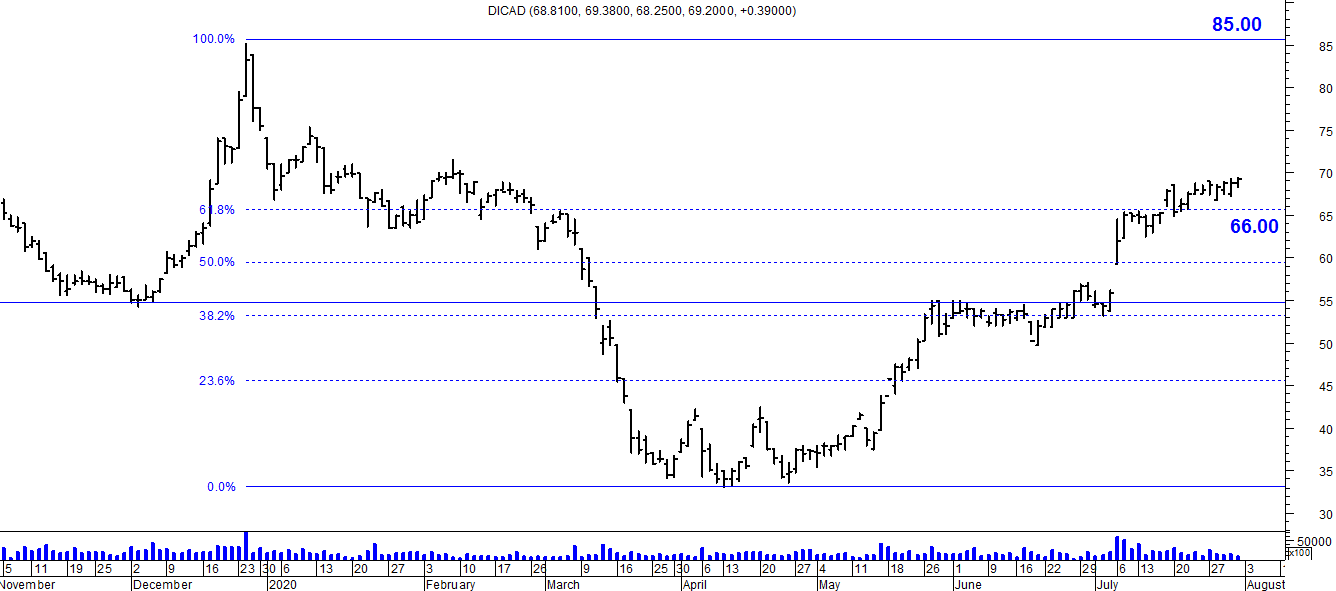 Resistencia us$ 85.00.Soporte en us$ 60.00.